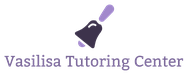 Student Registration FormDear clients of Vasilisa Tutoring Center, please, complete this registration form as fully as you can. We collect this information only for the emergency contact purposes, and it will be kept secure and confidential at all times. Thank you!First and Last Name of the Student: ________________________________________Date of Birth: __________________________________________________________First and Last Name of the Student: ________________________________________Date of Birth___________________________________________________________First and Last Name of the Parent #1:_______________________________________Address:______________________________________________________________Cell Phone:____________________________________________________________E-mail:_______________________________________________________________First and Last Name of the Parent #2:_______________________________________Address (if different):____________________________________________________Cell Phone:____________________________________________________________E-mail:_______________________________________________________________Pick up person: ________________________________________________________Phone # of the pickup person:____________________________________________Emergency Contact (in case we cannot reach both parents)Name:________________________________________________________________Relationship:__________________________________________________________Best Phone to reach them:_______________________________________________Another Emergency Contact?Name:________________________________________________________________Relationship:__________________________________________________________Best Phone to reach them:_______________________________________________Dear parents! Please remember that in case you cannot pick your little ones up yourselves, we can only release your child to one of the pickup persons or the emergency contacts on this list.Регистрационная Карточка УченикаУважаемые клиенты Vasilisa Tutoring Center, пожалуйста, заполните эту регистрационную форму как можно более полно. Нам нужна эта информация исключительно только для того, чтобы мы смогли связаться с вами в случае непредвиденных ситуаций. Ваша информация будет храниться в надёжном месте. Спасибо!Имя и Фамилия ученика:_______________________________________________Дата рождения:_______________________________________________________Имя и Фамилия Родителя:______________________________________________Адрес:_______________________________________________________________Мобильный телефон:__________________________________________________Запасной(emergency) телефон:___________________________________________E-mail:_______________________________________________________________Имя и Фамилия Родителя:______________________________________________Адрес (если другой):___________________________________________________Мобильный телефон:__________________________________________________Запасной (emergency) телефон:__________________________________________E-mail:_______________________________________________________________Кому звонить в экстренном случае (если мы не можем связаться с родителями)Имя:________________________________________________________________Кто этот человек вам:__________________________________________________Телефон:_______________________________________________Дорогие родители! Пожалуйста, помните, что в случае, если вы не можете забрать своего ребёнка сами, мы пожем отпустить его только с кем-то из этого списка!